How Am I Feeling?How Am I Feeling?How Am I Feeling?How Am I Feeling?How Am I Feeling?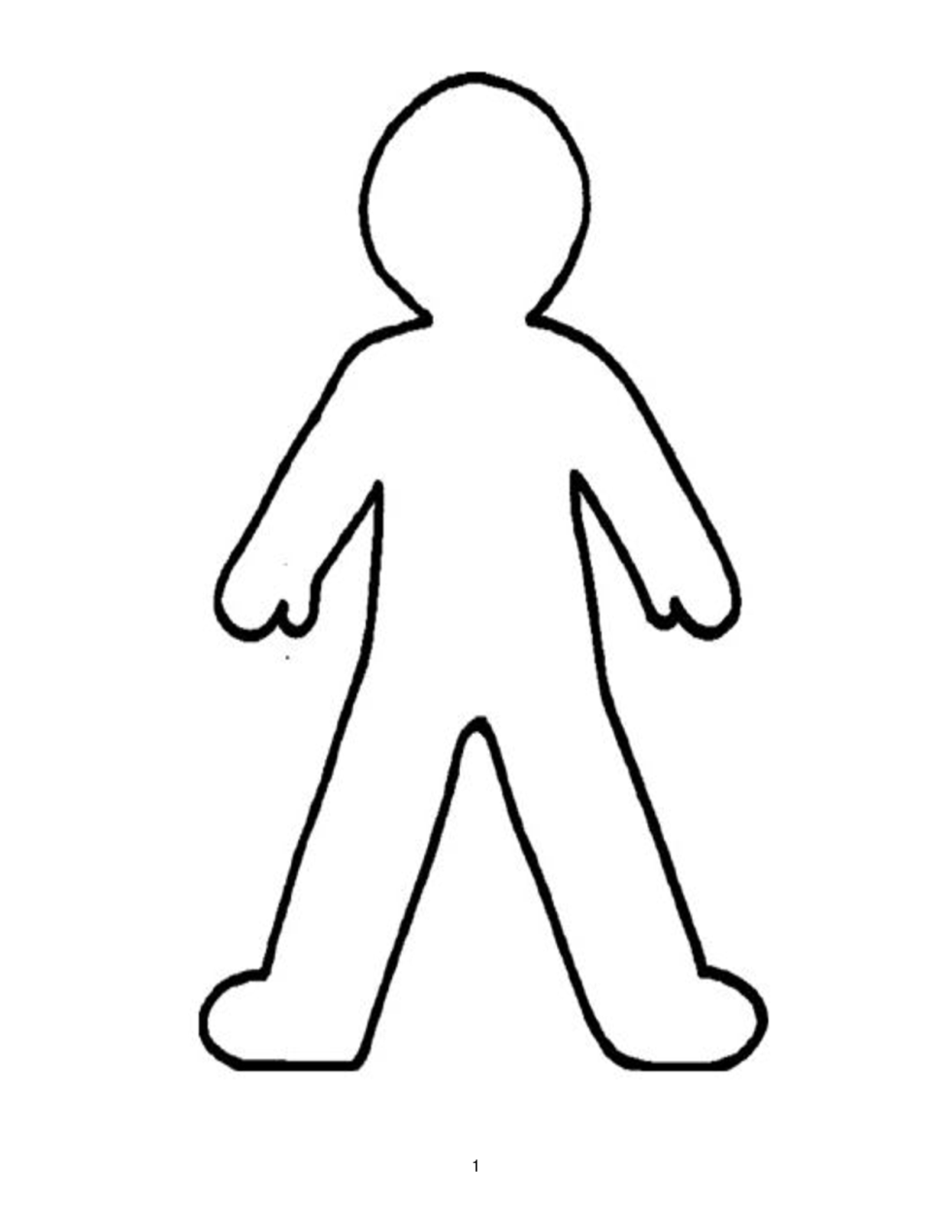 HotTiredHungryColdItchy